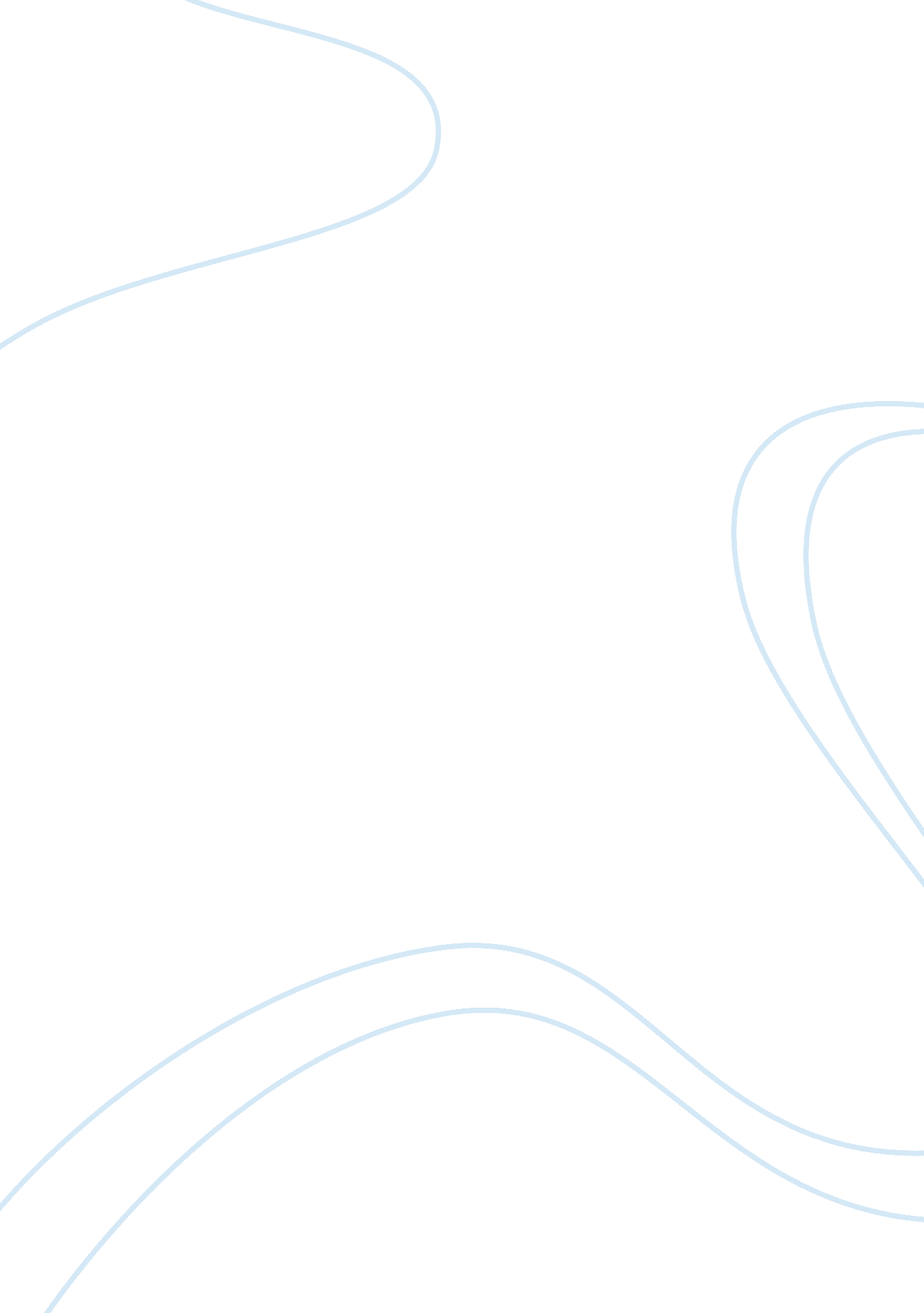 Never let me go book reportBusiness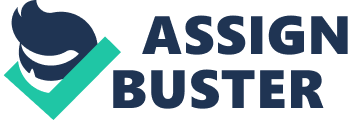 Never Let Me Go Reading Response Never Let Me Go by Kazuo Ishiguro is about a group of human clones in a dystopian society raised only to become organ donors. The plot creates controversy. In the book, the clones are presented as sub-human and not permitted to be considered as equal to regular humans. Thus, it becomes acceptable for them to die a short life in order for others to live a longer one. It is here where we become aware of one theme, the poor treatment of those we believe to be beneath us in order to get ahead in the world. Another theme we can find in the book is that of conformity. We find that many times the characters seem accept their fate, without really putting up much of a struggle. They all seem to accept their fate as donors and the inevitability of their demise at 30 years old. This is especially present in todays society, as many people would rather be seen as normal than abnormal and subsequently sticking to the status quo. My favorite theme in the novel and the one I will be expanding on is the identity crisis the main characters and mostly the clones have throughout the book. This part of the novel I feel really relates to the real world and how a lot of individuals struggle to become their own person. Often looking in other places to blend into their personalities. These themes become coherent through Kathys eyes. As the main protagonist of the book, never actually becoming permanently attached to the situation many times only describing her observations and analysis of it. Then moving on to the next phase in her life. This theme resonates within me, since I have gone through the same identity crisis at some point of my life and often forget who I m in some circumstances. I also feel that the most part of the world has also experienced this. This does not only pertain to individuals, but can also be applied to countries as well. The main theme I’d like to discuss is the identity crisis experienced by many characters within the book. Kathy’s identity search is motivated by feelings of being alone in her own outlook. The sexual desires she experiences as young women upset her when she can not get validation from Ruth, another main character in the novel, that they are common. Ruth, seen as a social leader in the group, shows confidence but is in fact insecure of who she really is. Through Kathys eyes we perceive how Ruth often copies her mannerism from older clones and television characters. Ruth relies much on others to define her own identity. Even Tommy, who acknowledges who he is, but has trouble believing it since he thinks others do not think the same. There are many passages in the book that implies this theme. Ruth states on page 120-121 in last paragraph, “ There was something I noticed about these veteran couples at the cottages… d this was how so many of their mannerisms were copied from the television. .. the way they gestured to each other, sat together on sofas, even the way they argued and stormed out of rooms. ” Even other characters notice this and try to fix the status quo. Miss Lucy, a guardian for the clones, tells them on page 80, “ If you’re to live decent lives, you have to know who you are and what lies ahead of you, every one of you. ” The first quote shows how people that do not know who they are and are hard press to find a way to individualize themselves may look to outside 